MANAJEMEN KEARSIPAN PERPUSTAKAAN DI SMPN 1 CIKUPASKRIPSIDiajukan pada Jurusan Manajemen Pendidikan Islam Fakultas Tarbiyah dan Keguruan Universitas Islam Negeri Sultan Maulana Hasanuddin Banten sebagai Salah Satu Syarat untuk Memperoleh Gelar Sarjana Pendidikan(S.Pd.)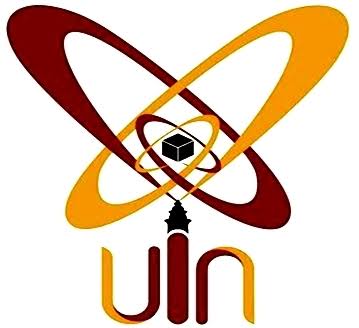 Oleh :NOPIYANTI ANGGRAENINIM 152500041FAKULTAS TARBIYAH DAN KEGURUANUNIVERSITAS ISLAM NEGERI SULTAN MAULANA HASANUDDIN BANTEN2019 M/1440 H PERNYATAAN KEASLIAN SKRIPSIDengan ini saya menyatakan bahwa skripsi yang saya tulis sebagai salah satu syarat memperoleh gelar Sarjana Pendidikan (S.Pd) dan diajukan pada Jurusan Manajemen Pendidikan Islam Fakultas Tarbiyah dan Keguruan Universitas Islam Negeri Sultan Maulana Hasanuddin Banten sepenuhnya asli karya tulis ilmiah saya pribadi.Adapun tulisan ataupun pendapat orang lain yang terdapat dalam skripsi saya sebutkan kutipannya secara jelas sesuai dengan etika keilmuan yang berlaku dibidang penulisan karya ilmiah.Apabila dikemudian hari terbukti bahwa sebagian atau seluruh skripsi ini merupakan hasil perbuatan plagiarisme atau menyontek karya tulis orang lain, saya bersedia untuk menerima sanksi berupa pencabutan gelar kesarjanaan yang saya terima ataupun sanksi akademik lain sesuai dengan peraturan yang berlaku.ABSTRAKNopiyanti Anggraeni. 152500041. 2019. Manajemen Kearsipan Perpustakaan Di SMPN 1 Cikupa.Penelitian ini bertujuan mendeskripsikan Manajemen Kearsipan Perpustakaan. penelitian dilakukan di SMP Negeri 1 Cikupa. Metode penelitian deskriptif kulitatif studi kasus. Populasi penelitian adalah manajemen kearsipan perpustakaan. Informan penelitian adalah kepala sekolah, kepala perpustakaan, pustakawan, guru dan siswa. Instrumen penelitian peneliti, pedoman wawancara dan pedoman observasi. Analisis data meliputi reduksi dan penyajian data serta penarikan kesimpulan. Hasil penelitian yang dilaksanakan menunjukkan bahwa manajemen kearsipan perpustakaan di SMP Negeri 1 Cikupa sudah berjalan dengan cukup baik atau sudah terencana dalam pelaksanaannya mulai dari perencanaan yaitu membuat arsip sudah berjalan sesuai dengan prosedurnya, kemudian dalam pelaksanaannya sudah memiliki pustakawan yang memiliki ilmu sesuai dengan profesinya, dalam penataannya manajemen kearsipan perpustakaan di SMPN 1 Cikupa sudah sesuai dengan tempat yang disediakan agar mudah ditemukan kembali saat dibutuhkan, kemudian arsip tersebut dirawat agar selalu dalam keadaan baik, arsip yang sudah tidak terpakai dimusnahkan disimpan di tempat khusus.Kata Kunci : Kearsipan, Life cycle, Manajemen, Perpustakaan, ReferensiKEMENTRIAN AGAMA REPUBLIK INDONESIA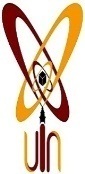 UNIVERSITAS ISLAM NEGERISULTAN MAULANA HASANUDDIN BANTENFAKULTAS TARBIYAH DAN KEGURUANAssalamu’alaikum Wr. Wb.	Dipermaklumkan dengan hormat, bahwa setelah membaca dan mengadakan perbaikan seperlunya, maka kami berpendapat bahwa skripsi saudara Nopiyanti Anggraeni NIM: 152500041, Judul Skripsi: Manajemen Kearsipan Perpustakaan di SMPN 1 Cikupa diajukan sebagai salah satu syarat untuk melengkapi ujian munaqasyah pada Fakultas Tarbiyah dan Keguruan Jurusan Manajemen Pendidikan Islam Universitas Islam Negeri Sultan Maulana Hasanuddin Banten, maka kami ajukan skripsi ini dengan harapan dapat segera dimunaqasyahkan.	Demikian, atas perhatian Bapak dan Ibu kami ucapkan terimakasih.Wassalamu’alaikum Wr. Wb.Serang, 22 Februari 2019PERSETUJUANMANAJEMEN KEARSIPAN PERPUSTAKAAN DI SMP NEGERI 1 CIKUPAOleh:NOPIYANTI ANGGRAENINIM. 152500041PENGESAHANSkripsi a.n Nopiyanti Anggraeni, NIM : 152500041 yang berjudul : “Manajemen Kearsipan Perpustakaan di SMPN 1 CIKUPA, telah diujikan dalam sidang munaqasah Universiras Islam Negeri “Sultan Maulana Hasanuddin”Banten. Pada tanggal, 22 Februari 2019 Skripsi ini telah diterima sebagai salah satu syarat untuk memperoleh gelar Sarjana Pendidikan (S.Pd) Pada Fakultas Tarbiyah dan Keguruan Jurusan Manajemen Pendidikan Islam Universitas Inslam Negeri Sultan Maulana Hasanuddin Banten.Serang, 22 Februari 2019Sidang MunaqasyahPersembahanSkripsi ini dipersembahkan untuk kedua orang tua saya yaitu Bapak Suhanto dan Ibu Siti Ruslianah sebagai motivator terbesar dalam hidup saya yang tak pernah hentinya mendo’akan dan menyayangi, atas semua pengorbanan dan kesabaran sampai saat ini, serta sahabat-sahabat seperjuangan yang selalu saling memotivasi sehingga skripsi ini dapat terselesaikan dan semoga apa yang kita cita-citakan tercapai dan dapat menjadi pribadi yang lebih baik.Aamiin.MOTOTerjemahannya :“Wahai orang-orang yang beriman! Jika seseorang yang fasik datang kepadamu membawa suatu berita, maka telitilah kebenarannya, agar kamu tidak mencelakakan suatu kaum mereka karena kebodohan (kecerobohan), yang akhirnya kamu menyesali perbuatanmu itu”.(Q.S.Al-Hujurat:6)RIWAYAT HIDUPPenulis di lahirkan di Tangerang, pada tanggal 15 November 1996. Tepatnya di Kampung Cileles, Desa Bantar Panjang, Kecamatan Tigaraksa, Kabupaten Tangerang Banten. Penulis merupakan anak pertama dari dua bersaudara dari kedua orang tua yang bernama Suhanto dan Siti Ruslianah.Pendidikan formal yang ditempuh penulis adalah sebagai berikut : Taman Kanak-kanak (TK) Bela Bangsa lulus pada tahun 2003, Sekolah Dasar Negeri (SDN) Bantar Panjang lulus pada tahun 2009, Madrasah Tsanawiyah Negeri (MTsN) Tigaraksa lulus pada tahun 2012, Madrasah Aliyah Negeri (MAN) Tigaraksa lulus pada tahun 2015. Penulis meneruskan kuliah di Universitas Islam Negeri Sultan Maulana Hasanuddin Banten dengan Program Strata Satu (S1) mengambil Fakultas Tarbiyah dan Keguruan dengan Jurusan Manajemen Pendidikan Islam.KATA PENGANTARBismillahirrahmanirrahiim Syukur Alhamdulillah penulis panjatkan kepada Allah SWT atas rahmat dan hidayah-Nya yang telah diberikan sehingga penulis dapat menyelesaikan Skripsi ini. Sholawat dan salam semoga tercurahkan kepada junjungan kita Nabi Muhammad SAW, keluarga, sahabat dan pengikutnya sampai akhir zaman. Dengan pertolongan Allah dan usaha yang bersungguh-sungguh penulis dapat menyelesaikan skripsi ini yang berjudul : Manajemen Kearsipan Perpustakaan di Sekolah Menengah Pertama Negeri 1 Cikupa. Dalam kesempatan ini penulis ingin mengucapkan rasa terima kasih kepada :Bapak Prof. Dr. H. Fauzul Iman, M.A. selaku Rektor UIN Sultan Maulana Hasanuddin Banten.Bapak Dr. H. Subhan, M.Ed. selaku Dekan Fakultas Tarbiyah dan Keguruan UIN Sultan Maulana Hasanuddin Banten.Bapak Dr. Supardi, M.Pd., Ph.D. selaku Ketua Jurusan Manajemen Pendidikan Islam UIN Sultan Maulana Hasanuddin Banten dan sebagai Pembimbing I.Ibu Imroatun, S. Pd.I, M.Ag., sebagai Pembimbing II yang telah membimbing penulis dengan keikhlasan dan kesabaran, sehingga penulisdapat menyelesaikan skripsi ini.Ibu Rosidah., M.Ag. selaku Sekertaris Jurusan Manajemen Pendidikan Islam UIN Sultan Maulana Hasanuddin Banten.Bapak Ahmad Fauzi, S.H.,M.M selaku Pengelola Jurusan Manajemen Pendidikan Islam UIN Sultan Maulana Hasanuddin Banten.Bapak dan Ibu Dosen, yang telah memberikan bekal pengetahuam yang begitu berharga selama penulis kuliah di Universitas Islam Negeri Sultan Maulana Hasanuddin Banten.Bapak Drs. Maman Suarman, M. Pd., selaku Kepala Sekolah SMPN 1 Cikupa Kecamatan Cikupa Kabupaten Tangerang Banten, yang telah mengijinkan penelitian di sekolah tersebut.Kedua orang tuaku, Bapak Suhanto dan Ibu Siti Ruslianah yang saya sayangi. Terima kasih atas dukungannya baik moril, materiil, maupun spiritual yang tak terhinggan dan yang selalu mendo’akan serta nasihat kepada penulis untuk selalu semangat menggapai cita-cita dan selalu menjadi sumber inspirasi dan kekuatan.Keluarga besarku serta adikku (Almah Yuspita) yang senantiasa mendo’akan. Terima kasih atas segala dukungan yang selalu ada dalam setiap fase hidup dan pendidikanku.Teman-teman khususnya MPI-A angkatan 2015, terima kasih atas dukungan, semangat, motivasi, dan bantuan serta jalinan pertemanan yang indah dan tak terlupakan selama kuliah.Atas segala bantuan yang telah diberikan, penulis berharap semoga Allah SWT. Membalasnya dengan pahala yang berlimpah. Amin.Penulis juga menyadari bahwa skripsi ini masih jauh dari kesempurnaan baik dari segi isi maupun metodologi penulisannya. Untuk itu, kritik dan saran dari pembaca sangat penulis harapkan guna perbaikan selanjutnya.Akhirnya hanya kepada Allah penulis berharap, semoga skripsi ini bermanfaat bagi kita semua. Amin.DAFTAR ISICOVER 	 PERNYATAAN SKRIPSI 	 iABSTRAK 	 iiNOTA DINAS 	 iiiPERSETUJUAN PEMBIMBING 	 ivPENGESAHAN 	 vPERSEMBAHAN 	 viMOTTO 	 viiDAFTAR RIWAYAT HIDUP 	 viiiKATA PENGANTAR 	 ixDAFTAR ISI 	 xiDAFTAR TABEL 	 xiiiDAFTAR LAMPIRAN 	 xivBAB I PENDAHULUAN 	 1Latar Belakang Masalah 	 1Identifikasi Masalah 	 5Fokus  Masalah 	 6Rumusan Masalah 	 7Tujuan Penelitian 	7Manfaat Penelitian 	 8Sistematikan Penulisan 	 9BAB II MANAJEMEN KEARSIPAN PERPUSTAKAAN	 10Landasan Teori 	 10Hasil-hasil Penelitian Yang Relevan 	 34BAB III METODOLOGI PENELITIAN 	 39Waktu dan Tempat Penelitian 	 39Metode Penelitian 	 40Sumber Data Penelitian 	 44Teknik Pengumpulan data	 45Instrimen Penelitian 	 47Teknik Analisis Data 	 51BAB IV HASIL PENELITIAN DAN PEMBAHASAN	 54Tinjauan Umum Obyek Penelitian 	 54Deskripsi Hasil penelitian 	 63Pembahasan 	 72BAB V PENUTUP	 75Kesimpulan 	 75Saran-Saran 	 76DAFTAR PUSTAKA 	 77LAMPIRAN-LAMPIRAN 	 80DAFTAR TABELTabel 3.1 Jadwal Penelitian 	 40Bagan 4.1 Struktur Organisasi 	 58Tabel 4.2 Keadaan Tenaga Pendidik dan Tenaga Kependidikan 	 59Tabel 4.3 Jumlah Siswa dan Siswi 	 61Tabel 4.4 Keadaan Sarana dan Prasarana	 62DAFTAR LAMPIRANLampiran 1 Pedoman Wawancara 	 80 Lampiran 2 Hasil Wawancara 	 82Lampiran 3 Struktur Organisasi Sekolah 	 103Lampiran 4 Struktur Organisasi Perpustakaan 	 104Lampiran 5 Keadaan Tenaga pendidik dan kependidikan 	 105Lampiran 6 Keadaan Siswa dan Siswi  	 109Lampiran 7 Keadaan Sarana dan Prasarana 	 110Lampiran 8 Daftar Mata Pelajaran 	 111Lampiran 9 Dokumentasi Penelitian 	 112Serang, 22 Februari 2019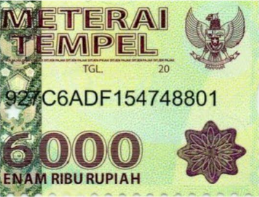 NOPIYANTI ANGGRAENINIM : 152500041Nomor		: -Lampiran	: 1 (Satu) EksemplarPerihal		: Usulan Ujian Munaqasyah  	a.n. Nopiyanti Anggraeni                          NIM	: 152500041	Kepada Yth.Dekan Fakultas Tarbiyah dan Keguruan UIN “SMH”BantenDi-SerangPembimbing IDrs. Supardi, M.Pd, Ph.DNIP. 19680620 199603 1 003Pembimbing II        Imroatun, S.Pd.I., M.Ag         NIP. 19780614 201101 2 006Menyetujui,Menyetujui,Mengetahui,Mengetahui,DekanFakultas Tarbiyah dan Keguruan Dr. H. Subhan, M.EdNIP. 19680910 200003 1 001KetuaJurusan Manajemen Pendidikan  IslamDrs. Supardi, M.Pd, Ph.D.NIP. 19680620 199603 1 003Anggota :Anggota :Penguji I Dr. Hj. Maimunah, M.AgNIP. 19560421 198203 2 003Penguji IIRosidah, M.AgNIP. 19780317 201101 2 005Pembimbing I Drs. Supardi, M.Pd, Ph.DNIP. 19680620 199603 1 002Pembimbing IIImroatun, S.Pd.I., M.AgNIP. 19780614 201101 2 006Serang, 22 Februari 2019Penulis,NOPIYANTI ANGGRAENINIM. 152500041